                                                                                                                                                                                                        О Т К Р Ы Т О Е    А К Ц И О Н Е Р Н О Е     О Б Щ Е С Т В О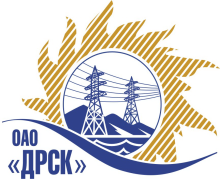 ПРОТОКОЛрассмотрения заявокПРЕДМЕТ ЗАКУПКИ:Открытый запрос предложений на право заключения договора на поставку продукции «Источники бесперебойного питания» для нужд филиалов ОАО «ДРСК» «Приморские электрические сети», «Амурские электрические сети», «Электрические сети ЕАО» Закупка проводится согласно ГКПЗ 2013г. раздела 2.2.2 «Материалы ТПиР» № 1654  на основании указания ОАО «ДРСК» от 05.08.2013 г. № 63.Плановая стоимость закупки:  1 970 000,00  руб. без НДС.	ПРИСУТСТВОВАЛИ: 7 членов постоянно действующей Закупочная комиссия 2-го уровня.ВОПРОСЫ, ВЫНОСИМЫЕ НА РАССМОТРЕНИЕ ЗАКУПОЧНОЙ КОМИССИИ: О признании предложения соответствующим условиям закупкиОб отклонении предложения, как несоответствующее условиям закупкиО предварительной ранжировке предложенийО проведении переторжкиРАССМАТРИВАЕМЫЕ ДОКУМЕНТЫ:Протокол процедуры вскрытия конвертов с заявками участников.Индивидуальные заключения экспертов Моториной О.А. и  Лушникова С.В.Предложения участников.ВОПРОС 1:  «О признании предложений соответствующими условиям закупки»Предложения  ООО "Позитроника-Амур" (675000, Амурская обл., г. Благовещенск, ул. 50 лет Октября, 65 А), ООО "Масэнерго" (107258, г. Москва, ул. 1-ая Бухвостова, д. 12/11, корп. 57), ООО "Современные системы автоматизации" (675000, Россия, Амурская область, г. Благовещенск, ул. Фрунзе, д. 62)   признаются удовлетворяющими по существу условиям закупки. Предлагается принять данные предложения к дальнейшему рассмотрениюВОПРОС 2:  «Об отклонении предложения как несоответствующее условиям закупки»ОТМЕТИЛИ:У  ООО "Битроникс" (690105, Приморский край, г. Владивосток, ул. Давыдова, д. 42а, оф. 50) отсутствует подтверждение  заводом-изготовителем наличия предлагаемой продукции на складе , либо согласии на ее изготовление с указанием конкретных сроков изготовления., кроме того отсутствует подтверждение гарантийного обслуживания  в г. Благовещенске, что не соответствует условиям п. 3 ТЗ, в котором установлено следующее требование – гарантийное обслуживание на все поставляемое оборудование в г. Благовещенске. (стоимость заявки: 1 545 518,29 руб. без НДС)ВОПРОС 3: «О предварительной  ранжировке  предложений»ОТМЕТИЛИ:В соответствии с требованиями и условиями, предусмотренными извещением о закупке и Закупочной документацией, предлагается предварительно ранжировать предложения следующим образом: 4. ВОПРОС 4 «О проведении переторжки»ОТМЕТИЛИ:Учитывая результаты экспертизы предложений Участников закупки, Закупочная комиссия полагает целесообразным проведение переторжки. РЕШИЛИ:Признать предложения ООО "Позитроника-Амур" (675000, Амурская обл., г. Благовещенск, ул. 50 лет Октября, 65 А), ООО "Масэнерго" (107258, г. Москва, ул. 1-ая Бухвостова, д. 12/11, корп. 57), ООО "Современные системы автоматизации" (675000, Россия, Амурская область, г. Благовещенск, ул. Фрунзе, д. 62)  соответствующими условиям закупки.Отклонить предложение ООО "Битроникс" (690105, Приморский край, г. Владивосток, ул. Давыдова, д. 42а, оф. 50), как не отвечающее условиям открытого запроса предложений. Утвердить предварительную ранжировку предложений:1 место: ООО "Позитроника-Амур";2 место: ООО "Масэнерго"  3 место: ООО "Современные системы автоматизации"Провести переторжку.Пригласить к участию в переторжке участников  ООО "Позитроника-Амур", ООО "Масэнерго" ООО "Современные системы автоматизации"  Определить форму переторжки: заочная.Назначить переторжку на 09.10.2013 в 17:00 час. (Московского времени).Место проведения переторжки: Торговая площадка Системы www.b2b-energo.ru.Техническому секретарю Закупочной комиссии уведомить участников, приглашенных к участию в переторжке о принятом комиссией решении.ДАЛЬНЕВОСТОЧНАЯ РАСПРЕДЕЛИТЕЛЬНАЯ СЕТЕВАЯ КОМПАНИЯУл.Шевченко, 28,   г.Благовещенск,  675000,     РоссияТел: (4162) 397-359; Тел/факс (4162) 397-200, 397-436Телетайп    154147 «МАРС»;         E-mail: doc@drsk.ruОКПО 78900638,    ОГРН  1052800111308,   ИНН/КПП  2801108200/280150001               город  Благовещенск               город  Благовещенск№ 503/МТПиР№ 503/МТПиР«08» октября 2013г.«08» октября 2013г.Место в предварительной ранжировкеНаименование и адрес участникаЦена заявки и иные существенные условия1 местоООО "Позитроника-Амур" (675000, Амурская обл., г. Благовещенск, ул. 50 лет Октября, 65 А)Цена: Цена: 1 665 258,04 руб. без НДС (1 965 004,49 руб. с учетом НДС). Условия оплаты: не позднее  30 дней с момента поставки товара. Срок поставки: окончание: до 30.11.2013г. Гарантийный срок: 36 месяцев. Срок действия предложения: до 30.11.2013 г.2 место ООО "Масэнерго" (107258, г. Москва, ул. 1-ая Бухвостова, д. 12/11, корп. 57)Цена: 1 675 289,95 руб. без НДС (1 976 842,14 руб. с учетом НДС). Условия оплаты: в течение 30 календарных дней с момента получения продукции на склад заказчика.Срок поставки: до 30.11.2013г. Гарантийный срок: 36 месяцев. Срок действия предложения: до 30.11.2013 г.3 местоООО "Современные системы автоматизации" (675000, Россия, Амурская область, г. Благовещенск, ул. Фрунзе, д. 62)Цена: 1 926 156,78 руб. без учета НДС (2 272 865,00 руб. с учетом НДС). Условия оплаты: по факту поставки. Срок поставки: до 30.10.2013г. Гарантийный срок: 36 месяцев. Срок действия предложения: до 31.12.2013 г.Ответственный секретарь Закупочной комиссии ________________________________________О.А. МоторинаТехнический секретарь Закупочной комиссии ____________________Г.М. ТерёшкинаГ.М. ТерёшкинаГ.М. Терёшкина